Sledite celotnim navodilom o izvajanju strokovne prakse: >> Študenti morajo ob zaključki izvedene strokovne prakse v organizaciji oddati mentorju na UM FOV:en izvod Poročila o strokovni praksi.Potrdilo o izvedbi strokovne prakse v organizaciji,ter obrazec: Prijavnica za opravljanje izpita.Mentor na UM FOV potrdi oziramo oceni (uspešno – neuspešno) oddano Poročilo o strokovni praksi ter izpolnjeno prijavnico o opravljenem izpitu posreduje Referatu za študentske zadeve, ki uredi opravljeno obveznost študenta. <<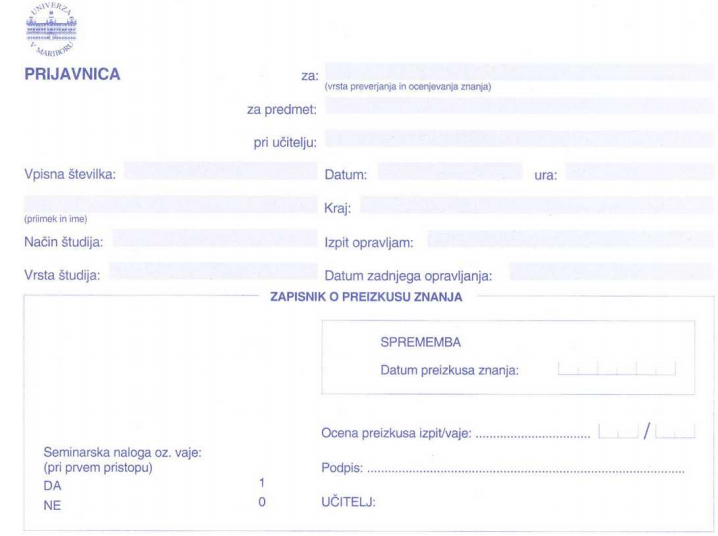 